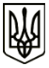 УКРАЇНАМЕНСЬКА  МІСЬКА  РАДАМенського району Чернігівської областіР О З П О Р Я Д Ж Е Н Н ЯВід 04 серпня 2020 року 	№ 197Про організацію роботи в сфері агропромислового розвиткуЗ метою реалізації повноважень Менської міської ради  в сфері агропромислового розвитку громади,  організації реалізації політики з питань розвитку агропромислового комплексу, формування ринкової інфраструктури, створення сприятливих економічних, матеріально-технічних і соціальних умов для розвитку всіх форм власності та господарювання в галузях агропромислового виробництва, відповідно до пункту 20 частини 4 статті 42 Закону України «Про місцеве самоврядування в Україні»:Відділу економічного розвитку та інвестицій Менської міської ради забезпечити збір, підготовку, обробку, узагальнення інформації та даних, розробку рішень, заходів, планів та програм в сфері агропромислового розвитку.Призначити відповідальним з питань агропромислового розвитку Менської міської ради начальника відділу економічного розвитку та інвестицій Менської міської ради Скорохода Сергія Віталійовича.Контроль за виконанням розпорядження залишаю за собою.Міський голова 	Г.А. ПримаковОзнайомлений     _______________ С.В. Скороход